Т Е С Т  «  НАЧАЛЬНЫЕ ГЕОМЕТРИЧЕСКИЕ СВЕДЕНИЯ»Вариант  I  Уровень А1.Сколько общих точек могут иметь две различные прямые? 1) ни одной;     2) две;             3) одну.2. Точка К – середина отрезка МN. Тогда неверно, что…  1) 0,5 МN = КN;       2) 2МN =MК;     3) МК = КN.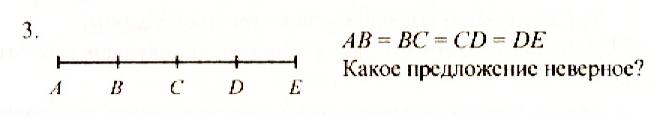 С - середина АЕ.D - середина СЕ.В - середина АD4.	Точки М ,N и К лежат на одной прямой.
МN= , МК= , NК= .Тогда...         1)М € NK;                     2) N € МК;                     3)К € МN.5.	Луч ОМ- биссектриса угла АОР.
Тогда неверно, что...1)2<_РОМ= <АОР.       2) < АОМ = < РОА;3)<МОА = 0,5<АОР. 6.	Смежные углы могут быть равны...1)48° и 132°; 2) 83° и 87°; 3)63° и 127°.    7.Смежные углы изображены на рисунке: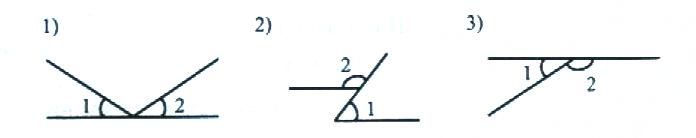 8.	Один из смежных углов прямой.Тогда второй угол - ...1) острый;	2) прямой;	3) тупой.9.	Какое утверждение неверное?Биссектрисы смежных углов перпендикулярны.Если биссектрисы двух углов перпендикулярны, то эти углы смежные.Биссектрисы вертикальных углов дополняют друг друга до прямой.Уровень В1.	Один из смежных углов равен 113°.
Тогда другой угол равен...2.	Точка С делит отрезок АВ на два отрезка. ВС = ,
АВ= .Тогда длина отрезка АС равна...3.	F-середина отрезка АС.  АС = .
Длина отрезка FС равна...4.	Угол, равный 140°, делится лучом с началом в вершине
угла на два, один из которых больше другого на 20°.Тогда меньший угол равен...5.	Отрезок длиной  разделен произвольной точкой
на два отрезка.Тогда расстояние между серединами получившихся отрезков равно...6.	Угол равен 56°. Тогда угол между биссектрисой угла и
продолжением одной из его сторон равен...Вариант2 Уровень А1.	Сколько различных прямых можно провести через две точки?
1)Три.	    2) Две.	   3)Одну.2.	Точка М- середина отрезка АВ.
Тогда неверно, что...1)АМ=МВ;	2)2АМ=АВ;	3)2АВ = МВ.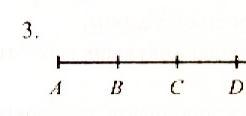                    АВ = ВС = СD                 Какое предложение неверное?В -середина АС.С - середина ВD. )В - середина АD.4.	Точки А, В и С лежат на одной прямой.
АВ= , АС = , СВ = .
Тогда...С  € АВ;А €  СВ; 3)В €  АС.5.	Луч ОК- биссектриса угла АОМ
Тогда неверно, что...1)<АОК= 0,5<АОМ;2)<АОК=<КОМ;3)<АОМ= < КОМ.6.	Смежные углы могут быть равны...1)36° и 154°;59° и 121°;93° и 77°.7. Вертикальные углы изображены на рисунке...1)	       2)	            3)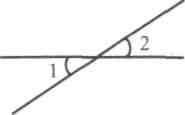 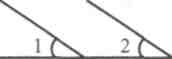 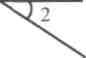 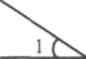 8.	Один из смежных углов тупой.
Тогда второй угол - ...1) острый;	2) прямой;	3) тупой.9.	Какое предложение неверное?Если смежные углы равны, то они прямые.Если углы  прямые, то они смежные.Если углы вертикальные, то они равны.Уровень В1.	Один из смежных углов равен 32°.
Тогда другой угол равен...2.	Точка В делит отрезок АС на два отрезка. АВ = ,
АС = .Тогда длина отрезка ВС равна...3.	М- середина отрезка АВ. МВ = .
Длина отрезка АВ равна...4.	Угол, равный 120°, делится лучом с началом в вершине
угла на два угла, такие, что градусная мера одного угла в 5 раз
больше другого.Тогда меньший угол равен...Отрезок длиной  разделен произвольной точкой на два отрезка. Тогда расстояние между серединами получившихся отрезков равно...Угол между биссектрисой угла и продолжением одной из его сторон равен 124°.Тогда данный угол равен...